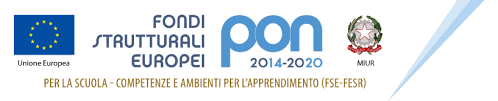 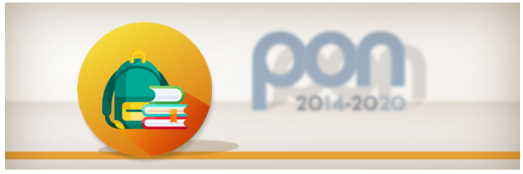 Al Dirigente ScolasticoIIS L. Costanzo Decollatura (CZ)Oggetto: Manifestazione di interesse finalizzata all’assegnazione in comodato d’uso gratuito di libri di testo Il/la sottoscritto/a __________________________________nato/a _________________________________Il _________, residente a _______________________in via  ________________________ Cod. Fisc. ________________________________________ in qualità di padre/madre/tutore legale rappresentante dell’ALUNNO/A __________________________________________________________, nato a _______________________________________ (______)	, in data ________________________, frequentante la _______, SEZ. _______ di Codesto Spett.le Istituto, presa visione della Manifestazione di interesse in oggetto, consapevole delle responsabilità penale cui può andare incontro in caso di dichiarazioni mendaci, falsità in atti ed uso di atti falsi, ai sensi e per gli effetti degli artt 46, 47 e 76 del Decreto del  Presidente della Repubblica 28 dicembre 2000 n. 445CHIEDEla concessione in comodato d’uso gratuito di libri scolastici in adozione per l’anno scolastico corrente fianziati con il :PON FSE di cui all’Avviso 19146 -06/07/2020 Supporto per libri di testo e Kit scolastici A TAL FINE DICHIARA che il proprio figlio/a NON già è in possesso dei libri di testo da utilizzare nel suo percorso di studio per l’a.s. 2020/21 presso l’Istituto di Istruzione superiore L. Costanzo di Decollatura  di aver la necessità di ricevere in comodato gratuito i libri di testo per il percorso scolastico per il proprio/a figlio/a.  di non aver usufruito per l’alunno per il quale richiede il beneficio, di analoga misura; che il valore ISEE del nucleo familiare per l’anno 2020 (relativo ai redditi per l’anno 2019) è pari ad € 	_________________________ [Obbligatorio];  di essere  non essere genitore di alunno/alunna con disabilità grave certificata ai sensi della L. 104/92 e ss.mm.ii;    di essere  non essere genitore di alunno/alunna DSA per cui è stato predisposto il PDP, in base alla L. n.170/10;   di essere  non essere genitore di alunno BES per cui è stato predisposto il PDP;   di essere  non essere uno/entrambi i genitori disoccupati/inoccupati;   di essere  non essere uno/entrambi i genitori occupati in uno dei settori di attività colpiti dalle misure restrittive di sospensione emanate dal Governo per contrastare l’emergenza Covid 19;  di avere   non avere n. __________________	altri figli in età scolare e, nello specifico,  che presso l’istituto sono iscritti e frequentanti n. __________ altri figli, oltre all’alunno per il quale si chiede il comodato:in caso di accoglimento della richiesta SI IMPEGNAa ritirare con tempestività i libri assegnati e a custodirli con cura e diligenza;a restituire la dotazione libraria ricevuta al termine dell’anno scolastico o in caso di trasferimento.Alla presente si allega:Copia del Documento di identità in corso di validità;Copia DSU ISEE 2020;Allegato autodichiarazione titoli Si autorizza il trattamento e la custodia delle informazioni, sia su supporto cartaceo, sia informatico, in conformità alle misure e agli obblighi imposti dal codice privacy D.Lgs. 196/2003 aggiornato dal D.Lgs. 101/2018, di adeguamento al Regolamento 2016/679/UE.Luogo e data  	FirmaFondo finanziamentoObiettivoAvvisoTitoloFinanziamentoAsse I – Istruzione – Fondo Sociale Europeo (FSE) - Fondo di Rotazione (FdR)Obiettivo Specifico 10.2  - Azione 10.2.219146 -06/07/2020 Supporto per libri di testo e Kit scolasticiKit di libri tradizionali, ebook per BES e device in noleggio€ 37.882,35CIG:CUP: H86D20000360006CUP: H86D20000360006CUP: H86D20000360006CUP: H86D20000360006CognomeNomeData nascitaLuogo nascitaClasse Sezione